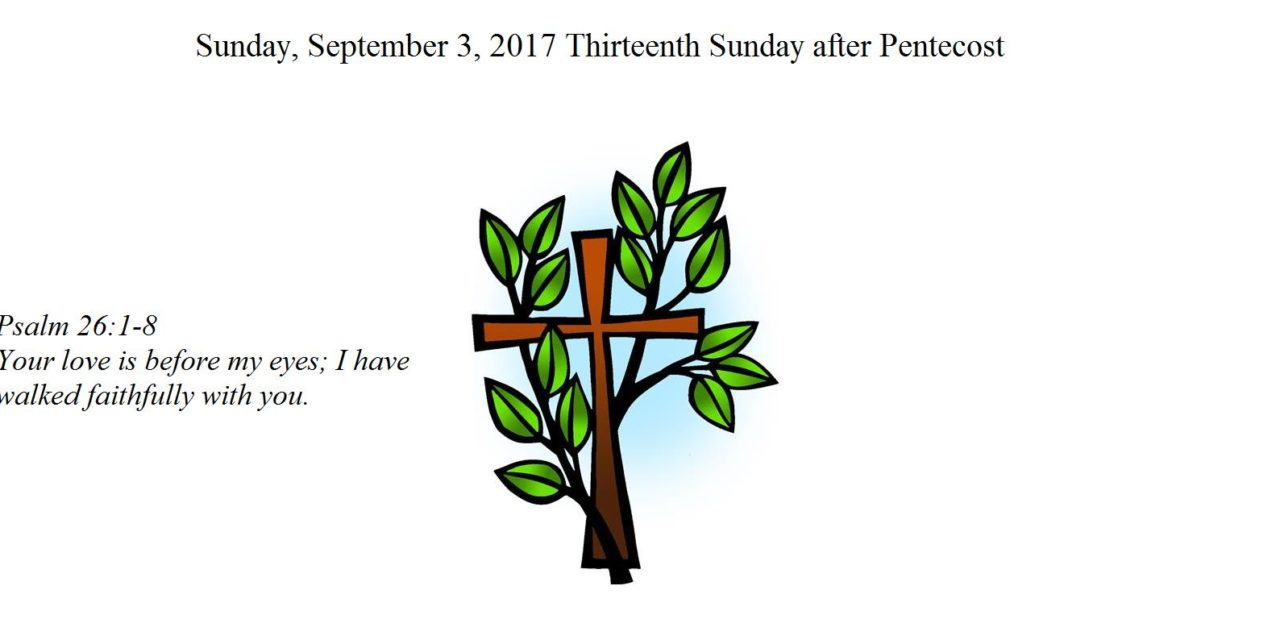 Welcome to worship!Sunday July 5, 20205th Sunday after Pentecost A joint online Zoom worship Service with: Claremont, Fairbank & Goodwood United Churches and GuestsWorship Leaders: Pastor Steven Loweth & Rev. Lionel KetolaGuest Speaker:  David Morley,  President & CEO, UNICEF CanadaOnelicense #  A-723979  CCLI # 11550809Announcements & Today’s Worship Theme We Gather to in Joyful CelebrationLighting the Christ Candle There was a man named Jesus, who embodied God’s love and compassion in such surprising ways.  And he said:   	I am the light of the world Acknowledgement of the LandAs we begin our worship, we acknowledge the traditional custodians of the land where each of us are gathered today.  We pay my respects to the Elders past, present and emerging, for they hold the memories, the traditions, the culture and the hopes of all Indigenous peoples on Turtle Island. God of justice, help us to embody your call to reconciliation with our First Nations in tangible, loving ways. Amen. Opening Hymn:   Come Touch our Hearts    MV # 12 			      VIDEO Call to Worship Come to hear the Word. Come to do the Word. Come to experience Comfort Come to experience Challenge. Come to find Cost. Come to find Joy. Come to find Humanity. Come to find Community. Come to find Church. Come to find God.Prayer of the DayTender Shepherd of the helpless and lost;we praise you for sharing your power with a motley band of stumbling friends.May we who have received grace upon grace  share your love unconditionally,  and in so doing, help bring your Kingdom near.We ask this through Jesus Christ, the Mercy of God.  Amen.We Open our Hearts to the Spirit’s VoiceOne:   Whether you take what is written in the Bible as fact, metaphor, myth or story, listen now to these words for the meaning they hold in your lives today. All:  May the Spirit bless us with wisdom and wonder, as we ponder the meaning of these words in our lives.Psalm 113								Reader:  Mary Slate 1Praise the Lord! Praise, O servants of the Lord; praise the name of the Lord.2Blessed be the name of the Lord from this time on and forevermore.3From the rising of the sun to its setting the name of the Lord is to be praised.4The Lord is high above all nations, and his glory above the heavens.5Who is like the Lord our God, who is seated on high,6who looks far down on the heavens and the earth?7He raises the poor from the dust, and lifts the needy from the ash heap,8to make them sit with princes, with the princes of his people.9He gives the barren woman a home, making her the joyous mother of children. Praise the Lord!Scripture Song:  Listen God is Calling   				VIDEO Isaiah 58:1-12						Reader:  Karen Marks 58Shout out, do not hold back! Lift up your voice like a trumpet! Announce to my people their rebellion, to the house of Jacob their sins. 2Yet day after day they seek me and delight to know my ways, as if they were a nation that practiced righteousness and did not forsake the ordinance of their God; they ask of me righteous judgments, they delight to draw near to God.3“Why do we fast, but you do not see? Why humble ourselves, but you do not notice?” Look, you serve your own interest on your fast day, and oppress all your workers. 4Look, you fast only to quarrel and to fight and to strike with a wicked fist. Such fasting as you do today will not make your voice heard on high. 5Is such the fast that I choose, a day to humble oneself? Is it to bow down the head like a bulrush, and to lie in sackcloth and ashes? Will you call this a fast, a day acceptable to the Lord? 6Is not this the fast that I choose: to loose the bonds of injustice, to undo the thongs of the yoke, to let the oppressed go free, and to break every yoke? 7Is it not to share your bread with the hungry, and bring the homeless poor into your house; when you see the naked, to cover them, and not to hide yourself from your own kin?8Then your light shall break forth like the dawn, and your healing shall spring up quickly; your vindicator shall go before you, the glory of the Lord shall be your rear guard. 9Then you shall call, and the Lord will answer; you shall cry for help, and he will say, Here I am. If you remove the yoke from among you, the pointing of the finger, the speaking of evil, 10if you offer your food to the hungry and satisfy the needs of the afflicted, then your light shall rise in the darkness and your gloom be like the noonday. 11The Lord will guide you continually, and satisfy your needs in parched places, and make your bones strong; and you shall be like a watered garden, like a spring of water, whose waters never fail. 12Your ancient ruins shall be rebuilt; you shall raise up the foundations of many generations; you shall be called the repairer of the breach, the restorer of streets to live in.Sermon 	David Morley,   President and CEO, Unicef Canada We Joyfully Respond to the Good NewsHymn of the Day:  	When I needed a Neighbour  	  VU # 600    		VIDEO Invitation to the OfferingPrayer of Dedication for the Gifts Tender God,  we offer with joy and thanksgiving our selves, our time, our possessions – signs of your gracious love. Receive these gifts for the sake of the One who emptied himself for us – Jesus our brother.   Amen. Prayers of the People God of our joys and our sorrows, God of our hopes and dreams, We cannot merely pray to you, O God, to end war;for we know that You have made the world in a way that people must find their own path to peace within themselves and with their neighbors.We cannot merely pray to You, O God, to end starvation;for You have already given us the resources with which to feed the entire world, if we would only use them wisely.We cannot merely pray to You, O God, to root out prejudice;for You have already given us eyes with which to see the good in all people, if we would only use them rightly.We cannot merely pray to You, O God, to end despair;for You have already given us the power to clear away slums and to give hope, if we would only use our power justly.We cannot merely pray to You, O God, to end the suffering that many are experiencing during this COVId-19 pandemic; for You have already given us great minds with which to search out cures and healing, if we would only use them constructively.Therefore we pray to You instead, O God, for strength, determination and will power. 
Give us the courage to do, as well as to pray. Give us the tenacity to be your faithful people,Your hands and hearts of healing and justice for our world. God in your mercy,   hear our prayer. Tender God, we now lift up to you all whose needs are close to our hearts this day … Into your hands, Tender God, we commend all for whom we pray, trusting in your great love for us.  All this we ask in Jesus’ name, who showed us your Mothering love and who taught us to pray:   God, our Mother and Father in heaven, hallowed be thy name ...    Amen.Closing Hymn:   I’m gonna Live so God can use me 	  	VIDEO Blessing and Commissioning As you have been fed, go to feed the hungry.As you have been set free, go to set free the imprisoned.As you have been received – give.As you have heard – proclaim.And may the blessing of God:  Creator, Christ, and Holy Spiritbe with you always. Amen.~ written by Rev. Daniel B. RandallDismissal:    “Go Now in Peace” 			 	VIDEO Next Sunday’s Readings:  July 12 – Sixth after Pentecost / Proper 10 Genesis 25:19–34Esau gives up his birthright for Jacob’s stew.Psalm 119:105–112 (VU p. 841)Your word is a lamp for my feet.Romans 8:1–11To set the mind on the Spirit is life.Matthew 13:1–9, 18–23The parable of the sower and the seed.ANNOUNCEMENTSTHANK YOU to David Morley, the President and CEO of Unicef Canada who is giving our message this coming Sunday July 5th.   To Support the COVID work of UNICEF Canada, the online link can be found at:  https://secure.unicef.ca/page/62940/donate/1?ea.tracking.id=00DIAQ03XXE or you can also call Unicef at this number: 1 800 567 4483  and the team can take your donation and direct it to their COVID-19 work or the area of work you’d like it to go to. Online Zoom Book Study Group (Claremont & Goodood United):   Our weekly book study starts  Friday June 19th at 10:00 am and will happen every Friday morning at 10 AM until the end of July.  We will study Rev. Lenny Duncan’s book: “Dear Church:  A Love Letter from a Black Preacher to the Whitest Denomination in the U.S.” which addresses the theme of anti-racism.  Get your copy online and read along with us and join us for our Zoom conversations.  The meetings will be approx an hour and a half.   On Friday July 10th we will be discussing chapters 7 & 8.     Goodwood United Church:  Online Check-in:  Tuesdays at noon, on Zoom.    Once our check in time has come to a conclusion, the group will proceed with our weekly Bible Study / “Conversations about Life”, so feel free to join us for this as well. Claremont United Church:  Wednesdays @ 12:00 noon - Join us for a Zoom drop in meeting Everyone is invited to join us for these “virtual Brock Café” gatherings to connect with each other and check in with our congregational community.   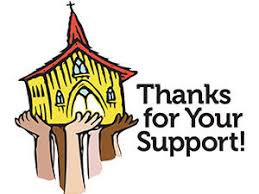 Continued Support for our Congregations Please prayerfully consider how you can continue to support your congregation’s ongoing ministries during this time. Offerings can be mailed to the church address itselfPAR forms (for pre-authorized debit) are available from your church treasurerYou can send your offering by E-TRANSFER through your bank.  next page.For e-transfers to Claremont United, sent it to:  treasurercuc@outlook.comFor e-transfers to Goodwood United, send it to: goodwooductreasurer@gmail.comThank you for your continued support of our congregation’s ministry.Find us online!   Check out our websites! 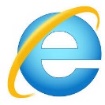 Check out our church websites for new updates during this time, including Sunday devotions, and information about coping with stress during COVID-19. www.claremontunitedchurch.comwww.goodwoodunitedchurch.com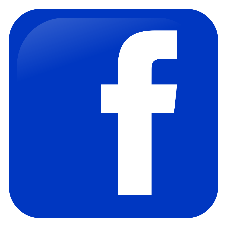 Find us on Facebook! https://www.facebook.com/goodwoodunitedhttps://www.facebook.com/claremontunited